Key Identified RisksDate of original assessment: 30/01/21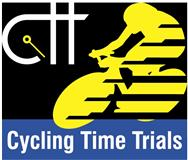 Risk AssessmentCourse/Road(s) Assessed:   WW13/02     Course: Strathaven – Drumclog CircuitDate of Assessment/Review: 30/01/21Name of Assessor: Guto WilliamsCourse Description:  Start on A71 South approx. 50m S of mini roundabout. Follow A71 South for 8.5km. At Drumclog Church turn Left onto B745. Follow B745 via left turn over bridge and take right fork up steep climb. At 11.5km, turn Left onto B743. Follow B743 for approx. 9km and finish on straight leading into Strathaven.Traffic Flows: A71 is trunk road leading to Kilmarnock, however traffic is normally light at time of the event. B745 and B743 are quieter roads with generally low traffic volumes on a Sunday morning.Course/Event History: Course has been used for many events both TT and RR over the years.DistanceLocationIdentified Significant Risk/HazardsLevel of Risk
Low/Med/HighMeasures to reduce Risk
(if applicable)0 kmSTART: Start at A71 about 50 South of mini roundaboutTrafficLowSignage leading up to start. Marshall with hi-viz.0.5kmRoundabout – housing estate to the rightTrafficLowSignage on Western approach to roundabout1kmRoad surfaceRiders will have to move into primary positionLowWarning to riders in race info pack.7.2kmRoad surfaceRiders will have to move into primary positionLowWarning to riders in race info pack.9kmTurn left onto B745LowSignage to south of junction on A71, on B745 on approach to junction. 11kmSharp left turnLowDirection signs on approach to junction12kmJunction with B743Give way to traffic from RightLowVisibility to right is excellent. Warning sign for traffic approaching from South. Direction arrows for riders. Marshall.20 KmFINISH: about 100m from 30 limit signs. LowWarning sign for traffic approaching from NorthThe small junctions or entrances to farms/ facilities that are not identified in this risk assessment have been considered, however are not considered significant to pose a risk and therefore have not been noted.    